   	Funding Opportunities   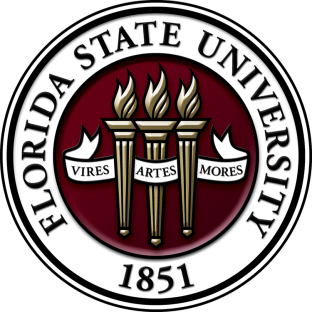 	A Sampling of Federal, State and Private Funding Opportunities for Research, Education and Creative ActivityJanuary 2017PLEASE NOTE; SUBMISSIONS FOR GRANTS STIPULATING A LIMITED COMPETITION/SUBMISSION MUST BE REVIEWED THROUGH AN INTERNAL FSU PROCESS.  PLEASE VISIT THE LIMITED SUBMISSIONS SITE FOR MORE INFORMATION:  http://www.research.fsu.edu/limitedsubmissionFunding Grouped By AreaArts & Humanities Social Science, Education, Law & Business Science and Engineering Health & Medicine Opportunities for Post-docs & Students Arts & HumanitiesSocial Science, Education, Law & BusinessDepartment of AgricultureDepartment of Commerce Department of DefenseDepartment of EducationOSERS-OSEP: Preparation of  Special Education, Early Intervention, and Related Services Leadership  Personnel CFDA Number 84.325D The purposes of this program are to (1) help address State-identified needs for personnel preparation in special education, early intervention, related services, and regular education to work with children, including infants and toddlers, with disabilities; and (2) ensure that those personnel have the necessary skills and knowledge, derived from practices that have been determined through scientifically based research and experience, to be successful in serving those children. Deadline is Feb 06, 2017.http://www.grants.gov/web/grants/view-opportunity.html?oppId=290490Department of Health and Human ServicesDepartment of Homeland SecurityDepartment of Housing and Urban DevelopmentDepartment of the InteriorDepartment of JusticeOffice of Juvenile Justice Delinquency Prevention OJJDP FY 17 National Amber Alert Training and Technical Assistant Program This program provides training and technical assistance support to enhance the national AMBER Alert network; increases and improves law enforcement response to missing, endangered, and abducted children; increases the recovery rate of abducted children; strengthens child alert systems in the nation’s northern and southern borders to better protect American children abducted to or through foreign countries; creates greater community capacity in understanding broader issues related to exploitation and abuse of children; and enhances public participation in the recovery of missing, endangered, and abducted children. Deadline is Feb 06, 2017.http://www.grants.gov/web/grants/view-opportunity.html?oppId=290499BJA FY 17 Smart Prosecution InitiativeBJA's Smart Prosecution Initiative is designed to promote effective data-driven, research-based approaches to prosecution and prosecutor-led justice systems innovations and reforms. The Smart Prosecution model builds off of the lessons learned from BJA's Ã‚ÂœSmart Suite of crime fighting programs. Smart Prosecution will seek to pair an operational, results focused researcher with a prosecutor's office to develop data-driven solutions which create effective, efficient, and just prosecution strategies which will ultimately improve public safety. It will provide other valuable resources to equip a prosecutor's office to access data across various criminal justice and non-criminal justice information systems to improve results for communities. BJA will use the lessons learned to develop a rich body of evidence for use by prosecutors nationally as they seek to work with communities to solve chronic problems and fight violent crime. Deadline is Jan 26, 2017.http://www.grants.gov/web/grants/view-opportunity.html?oppId=290572BJA FY 17 The Smart Prosecution Initiative Training and Technical Assistance ProgramThe purpose of this FY 2017 competitive grant announcement is to select one provider to deliver, nationwide, a wide range of training and technical assistance (TTA) services to agencies participating in Smart Prosecution. These services include, but are not limited to, training sessions and educational sessions developed and conducted by relevant subject matter experts, onsite or remote guidance on problem analysis, solution development, data analysis, prosecution theory, evaluation methodology, and other matters relevant to the purposes of the Smart Prosecution Program. Smart Prosecution agencies will leverage the TTA services solicited through this competitive grant announcement to implement solutions to pressing crime problems and prosecutorial organizational challenges that hamper their effectiveness. The services provided should enhance the quality and outcomes of Smart Prosecution projects. Deadline is Jan 26, 2017.http://www.grants.gov/web/grants/view-opportunity.html?oppId=290573Department of LaborNational Archives and Records AdministrationNational Science FoundationDepartment of StateDepartment of TransportationDepartment of Veteran Affairs Social Security Administration Private Funding Sources/ Other Science and EngineeringNuclear Regulatory Commission Department of AgricultureDepartment of Commerce National Institute of Standards and Technology NIST Public Safety Innovation Accelerator Program The NIST Public Safety Innovation Accelerator Program seeks applications from eligible applicants for activities to accelerate research, development, production, and testing of key broadband technologies and capabilities for first responders as described in Section I. of this Full Announcement/ NOFO. Deadline is Feb 28, 2017.http://www.grants.gov/web/grants/view-opportunity.html?oppId=290542Summer Undergraduate Research Fellowship (SURF) Program: SURF operating on the Boulder, Colorado campus (SURF Boulder) and the Gaithersburg, Maryland campus (SURF Gaithersburg)NIST is soliciting applications from eligible colleges and universities in the U.S. and its territories, nominating undergraduate students to participate in the Summer Undergraduate Research Fellowship (SURF) Program. The SURF Program will provide research opportunities for undergraduate students to work with NIST scientists and engineers, to expose the students to cutting-edge research and promote the pursuit of graduate degrees in science and engineering. Deadline is Feb 15, 2017.http://www.grants.gov/web/grants/view-opportunity.html?oppId=290557Department of DefenseAgile Teams (A-Teams)The Defense Sciences Office at the Defense Advanced Research Projects Agency (DARPA) is soliciting innovative research proposals in the area of predictive frameworks and experimental testbeds for the design of agile, hybrid teams of multiple humans teamed with intelligent machines. Proposed research should investigate innovative approaches that enable revolutionary advances in science or systems. Specifically excluded is research that primarily results in evolutionary improvements to the existing state of practice. Deadline is Feb 07, 2017.http://www.grants.gov/web/grants/view-opportunity.html?oppId=290493Department of EnergyBuildings Energy Efficiency Frontiers & Innovation Technologies (BENEFIT) – 2017 The Emerging Technologies (ET) Program of the Building Technologies Office (BTO) supports applied research and development (R&D) for technologies and systems that contribute to reductions in building energy consumption. In the United States, the ET Program has the broad aim of supporting the development of cost-effective technologies that can reduce aggregate building energy use intensity by 30% by 2020, and 45% by 2030, relative to the consumption of 2010 energy-efficient technologies. Deadline is Mar 08, 2017.http://www.grants.gov/web/grants/view-opportunity.html?oppId=290414Facsimile Appearance to Create Energy Savings (FACES)The objective of the FACES Program is to develop advanced information technologies which will dramatically reduce the need to travel for the purpose of communication, thereby reducing travel-related energy consumption and its associated greenhouse gas emissions, as well as increasing the efficiency of energy use and improving economic security. Deadline is Jan 16, 2017. http://www.grants.gov/web/grants/view-opportunity.html?oppId=290558Department of the Homeland SecurityDepartment of the InteriorDepartment of JusticeDepartment of StateBureau of International Security and Nonproliferat Cooperative Threat Reduction FY17 Metrics ISN/CTR seeks to promote self-sufficient nuclear, biological, and chemical security cultures with partner governments, technical organizations, and universities. Since 2012, ISN/CTR has funded the development of an evaluation tool to annually measure the effectiveness of its CTR programming. The CTR metrics tool is designed to assess the human element of threat reduction as evidenced by the establishment of nuclear, biological, and chemical security cultures in partner countries, institutions, and individuals. For the current NOFO, ISN/CTR is seeking a new analysis of program work beyond 2016 using this evaluation tool. This analysis will provide ISN/CTR with solid empirical basis to assess ISN/CTR effectiveness, devise new initiatives where needed, and choose among different activities to meet future programmatic needs. Deadline is Feb 03, 2017.http://www.grants.gov/web/grants/view-opportunity.html?oppId=290402Department of TransportationEnvironmental Protection Agency National Aeronautics and Space Administration National Park ServiceNational Science FoundationCybersecurity Innovation for CyberinfrastructureAdvancements in data-driven scientific research depend on trustworthy and reliable cyberinfrastructure. Researchers rely on a variety of networked technologies and software tools to achieve their scientific goals. These may include local or remote instruments, wireless sensors, software programs, operating systems, database servers, high-performance computing, large-scale storage, and other critical infrastructure connected by high-speed networking. This complex, distributed, interconnected global cyberinfrastructure ecosystem presents unique cybersecurity challenges. NSF-funded scientific instruments, sensors and equipment are specialized, highly-visible assets that present attractive targets for both unintentional errors and malicious activity; untrustworthy software or a loss of integrity of the data collected by a scientific instrument may mean corrupt, skewed or incomplete results. Furthermore, often data-driven research, e.g., in the medical field or in the social sciences, requires access to private information, and exposure of such data may cause financial, reputational and/or other damage. Therefore, an increasing area of focus for NSF is the development and deployment of hardware and software technologies and techniques to protect research cyberinfrastructure across every stage of the scientific workflow. Deadline is Mar 01, 2017.http://www.grants.gov/web/grants/view-opportunity.html?oppId=290463NSF Scholarships in Science, Technology, Engineering, and Mathematics ProgramThe National Science Foundation (NSF) Scholarships in Science, Technology, Engineering, and Mathematics (S-STEM) program addresses the need for a high quality STEM workforce in STEM disciplines supported by the program and for the increased success of low-income academically talented students with demonstrated financial need who are pursuing associate, baccalaureate, or graduate degrees in science, technology, engineering, and mathematics (STEM).  Recognizing that financial aid alone cannot increase retention and graduation in STEM, the program provides awards to Institutions of Higher Education (IHEs) to fund scholarships and to advance the adaptation, implementation, and study of effective evidence-based curricular and co-curricular activities that support recruitment, retention, transfer (if appropriate), student success, academic/career pathways, and graduation in STEM. Deadline is Mar 01, 2017.http://www.grants.gov/web/grants/view-opportunity.html?oppId=290464Cyberinfrastructure for Emerging Science and Engineering Research Science is increasingly being conducted by distributed international collaborations and virtual organizations using shared cyberinfrastructure resources. Given the challenges with deploying and operating cyberinfrastructure at a large scale, security and resilience for the environment are both paramount. The objective of the Cybersecurity Innovation for Cyberinfrastructure (CICI) program is to develop, deploy and integrate security solutions that benefit the scientific community by ensuring the integrity, resilience and reliability of the end-to-end scientific workflow. This solicitation seeks unique ways to protect scientific instruments, resources, cyberinfrastructure and data that extend beyond building better perimeters and point solutions. As funding agencies move toward providing openly accessible data, the possibilities for scientists and engineers to use data sources beyond those created by their own community grow. Deadline is Mar 01, 2017.http://www.grants.gov/web/grants/view-opportunity.html?oppId=290465Innovations at the Nexus of Food, Energy and Water SystemsThe NSF INFEWS initiative is designed specifically to attain the following goals:1. Significantly advance our understanding of the food-energy-water system through quantitative, predictive and computational modeling, including support for relevant cyberinfrastructure; 2. Develop real-time, cyber-enabled interfaces that improve understanding of the behavior of FEW systems and increase decision support capability; 3. Enable research that will lead to innovative solutions to critical FEW systems problems; and 4. Grow the scientific workforce capable of studying and managing the FEW system, through education and other professional development opportunities. Deadline is Mar 06, 2017.http://www.grants.gov/web/grants/view-opportunity.html?oppId=290502Computer Science for AllThis program aims to provide all U.S. students the opportunity to participate in computer science (CS) and computational thinking (CT) education in their schools at the K-12 levels. With this solicitation, the National Science Foundation (NSF) focuses on researcher-practitioner partnerships (RPPs) that foster the research and development needed to bring CS/CT to all schools. Specifically, this solicitation aims to provide high school teachers with the preparation, professional development (PD) and ongoing support that they need to teach rigorous computer science courses, and K-8 teachers with the instructional materials and preparation they need to integrate CS/CT into their teaching. Deadline is Feb 28, 2017.http://www.grants.gov/web/grants/view-opportunity.html?oppId=290417Software Infrastructure for Sustained Innovation The goal of this program is to catalyze and nurture the interdisciplinary processes required to support the entire software lifecycle, and result in the development of sustainable community software elements and reusable components at all levels of the software stack. The program addresses all aspects of cyberinfrastructure, from embedded sensor systems and instruments, to desktops and high-end data and computing systems, to major instruments and facilities. Deadline is Mar 07, 2017.http://www.grants.gov/web/grants/view-opportunity.html?oppId=290432Energy-Efficient Computing: from Devices to ArchitecturesThis partnership will specifically support new research to minimize the energy impacts of processing, storing, and moving data within future computing systems, and will be synergistic with other research activities that address other aspects of this overarching energy-constrained computing performance challenge. Deadline is Mar 07, 2017.http://www.grants.gov/web/grants/view-opportunity.html?oppId=290543USAIDHealth & MedicineDepartment of DefenseDepartment of Health and Human Services (DHHS)Leveraging Existing Resources for Research on Lewy Body Dementia (R03)The purpose of this FOA is to invite research applications proposing to investigate the clinical, imaging, or physiological characteristics of subjects with dementia and parkinsonism (Lewy Body Dementia) using previously-collected data available in the Alzheimers Disease Neuroimaging Initiative (ADNI)/National Alzheimer's Coordinating Center (NACC) and/or the Parkinsons Disease Biomarker Program (PDBP) databases. Research should focus on identifying clinical or biological attributes that could serve to 1) lead to early diagnosis, 2) improve differential diagnosis, and/or 3) lead to the identification of potential therapeutic targets. Applicants must propose to use data in at least one of the ADNI or PDBP databases, but may include the use of other previously-collected data if such data is scientifically relevant and of comparable quality. Applicants are not expected or encouraged to collect new data. Deadline is Feb 10, 2017.http://www.grants.gov/web/grants/view-opportunity.html?oppId=290433BRAIN Initiative: Team-Research BRAIN Circuit Programs - TeamBCP (U19)This FOA will support integrated, interdisciplinary research teams from prior BRAIN technology and/or integrated approaches teams, and/or new projects from the research community that focus on examining circuit functions related to behavior, using advanced and innovative technologies. The goal will be to support programs with a team science approach that can realize meaningful outcomes within 5-plus years. Awards will be made for 5 years, with a possibility of one competing renewal. Applications should address overarching principles of circuit function in the context of specific neural systems underlying sensation, perception, emotion, motivation, cognition, decision-making, motor control, communication, or homeostasis. Deadline is Oct 17, 2017.http://www.grants.gov/web/grants/view-opportunity.html?oppId=290436BRAIN Initiative: Targeted BRAIN Circuits Projects - TargetedBCP (R01) (R21)This FOA solicits applications for research projects that use innovative, methodologically-integrated approaches to understand how circuit activity gives rise to mental experience and behavior. The goal is to support projects that can realize a meaningful outcome within 5 years. Applications should address circuit function in the context of specific neural systems such as sensation, perception, attention, reasoning, intention, decision-making, emotion, navigation, communication or homeostasis. Projects should link theory and data analysis to experimental design and should produce predictive models as deliverables. Projects should aim to improve the understanding of circuits of the central nervous system by systematically controlling stimuli and/or behavior while actively recording and/or manipulating dynamic patterns of neural activity. Projects can use non-human animal species, and applications should explain how the selected species offers ideal conditions for revealing general principles about the circuit basis of a specific behavior. Deadline is Mar 08, 2017.http://www.grants.gov/web/grants/view-opportunity.html?oppId=290457http://www.grants.gov/web/grants/view-opportunity.html?oppId=290458Maximizing Access to Research Careers Undergraduate - Student Training in Academic Research (MARC U-STAR) (T34) The Maximizing Access to Research Careers (MARC) Undergraduate Student Training in Academic Research (U-STAR) program is designed to provide structured training programs to prepare high-achieving, underrepresented students for doctoral programs in biomedical research fields. Programmatic activities should include authentic research experiences, academic enhancements, skills development, and mentoring. The long-term goal of the program is to enhance the pool of underrepresented students earning baccalaureate and Ph.D. degrees in biomedical research fields and ultimately to contribute to the diversification of the nation's scientific workforce. Deadline is May 24, 2018.http://www.grants.gov/web/grants/view-opportunity.html?oppId=290479PDX Data Commons and Coordinating Center (PDCCC) for the PDX Development and Trial Centers Research Network (PDXNet) (U24) The purpose of this funding opportunity announcement (FOA) is to establish a PDXNet Data Commons and Coordinating Center (PDCCC). PDCCC will interact with and coordinate with the PDX (Patient-Derived Xenograft) Development and Trial Centers Research Network (PDXNet) comprised of four PDX Development and Trial Centers (PDTCs, to be supported by companion FOA, RFA-CA-17-003) in a collaborative network. The PDXNet is a National Cancer Institute (NCI) program established to coordinate collaborative, large-scale development and pre-clinical testing of targeted therapeutic agents in patient-derived models to advance the vision of cancer precision medicine. The goals for PDTCs include: development of new PDX models and methods for preclinical testing of single agents and drug combinations; and using the newly established models as well as other existing well-characterized PDX models for studies of drug responses. The PDCCC will serve as the coordinating and data analysis center of the PDXNet. It is expected that the outcomes of PDXNet research will be particularly important for the prioritization of combinations of agents in the portfolio of NCI Investigational New Drugs (NCI-IND agents), which are evaluated clinically in the NCIs Experimental Therapeutic Clinical Trials Network (ETCTN). Deadline is Mar 03, 2017.http://www.grants.gov/web/grants/view-opportunity.html?oppId=290482Optimizing the HIV Care Continuum for Substance Abusing Populations at High-Risk and/or Living with HIV (R01)This Funding Opportunity Announcement (FOA) encourages research that examines the optimization of multiple components of the care continuum, such as HIV testing (identification) status, linkage and retention in care, and viral suppression for individuals with HIV for substance abusing populations at high-risk and/or living with HIV. There is limited evidence for how strategies that are successful in targeting one part of the HIV care cascade (linkage to care) can be integrated with interventions for other behaviors (ART adherence, retention in care). Moreover, the need to understand how government policies related to financing and clinical recommendations affect care, along with professional norms and the policies and guidelines established within individual clinics or organized systems of care effect the care continuum and HIV clinical outcomes, are critical. This FOA requires that applications include an examination beyond patient-level outcomes alone to include provider practices, system or organizational capacities, policies, and protocols; and structural issues including national, state/provincial or local policies that affect access to substance use and/or HIV care. Deadline is May 09, 2017.http://www.grants.gov/web/grants/view-opportunity.html?oppId=290506PDX Development and Trial Centers (PDTCs) (U54)This funding opportunity announcement (FOA) solicits applications for PDX (patient-derived xenografts) Development and Trial Centers (PDTCs) to serve as the laboratory research units of the PDX Development and Trial Centers Research Network (PDXNet). The PDXNet is a National Cancer Institute (NCI) program established to coordinate collaborative, large-scale development and pre-clinical testing of targeted therapeutic agents in patient-derived models to advance the vision of cancer precision medicine. Deadline is Mar 03, 2017.http://www.grants.gov/web/grants/view-opportunity.html?oppId=290507NCI Transition Career Development Award to Promote Diversity (K22)The purpose of the NCI Career Transition Award to Promote Diversity program is to assist a postdoctoral fellow's transition to positions of assistant professor or equivalent and initiate a successful biomedical career as an independent research scientist. To this end, the Diversity Training Branch (DTB), the Center to Reduce Cancer Health Disparities (CRCHD) (http://crchd.cancer.gov/) invites applications from research scientists in postdoctoral positions or equivalent who are from backgrounds underrepresented in biomedical, behavioral, clinical, and/or social sciences. This award will provide "protected time" through salary and research support for 3 years for recipients to develop and receive support for their initial cancer research program. Deadline is Jan 07, 2018.http://www.grants.gov/web/grants/view-opportunity.html?oppId=290509Health Resources and Services Administration National Maternal and Child Center for Oral Health Systems Integration and Improvement This announcement solicits applications for the National Maternal and Child Center for Oral Health Systems Integration and Improvement (COHSII) Cooperative Agreement.  HRSA will award one prime-award recipient to lead a consortium of partners to work with local, state, and national key stakeholders to improve existing systems of care in support of a quality improvement, patient-centered approach that addresses the comprehensive oral health needs of maternal and child health (MCH) populations.  The National Maternal and Child COHSII (here forth referred to as “the Center”) will serve as the central convener, coordinator, and promoter of new knowledge and skills.  In doing so, the Center will perform three distinct functions: provide technical assistance and training to state Title V MCH Block Grant programs and oral health Special Projects of Regional And National Significance (SPRANS) award recipients, establish a set of national MCH oral health quality indicators for monitoring oral health care delivery within existing systems of care, and translate evidence to practice by developing and disseminating action-oriented educational resources for systems integration and workforce development. Deadline is Mar 06, 2017.http://www.grants.gov/web/grants/view-opportunity.html?oppId=290496Limited Competition: Data Coordinating Center for Type 1 Diabetes TrialNet (UC4) This Funding Opportunity Announcement (FOA) invites an application from the Program Director/Principal Investigator of the Data Coordinating Center (DCC) that is currently supporting the research being performed by the complex and effective Type 1 Diabetes TrialNet network. This FOA will support the design and conduct of new-onset trials (as selected by the TrialNet Steering Committee) aimed at preservation of insulin-producing cells in individuals with new-onset diabetes. The DCC will support a wide range of research projects in varying stages of development, implementation and completion. The DCC will provide for data and sample management, including standardized acquisition, quality control, dissemination, and public accessibility. Deadline is Mar 14, 2017.http://www.grants.gov/web/grants/view-opportunity.html?oppId=290497Institutional Training Programs to Advance Translational Research on Alzheimers Disease and AD Related Dementias (T32) This Funding Opportunity Announcement (FOA) seeks to promote the development of an interdisciplinary workforce to conduct research on Alzheimer's disease and Alzheimer's disease related dementias. This FOA will support institutional training programs for predoctoral and postdoctoral level researchers with backgrounds in biology, data sciences and traditional and emerging pharmaceutical science. The program will provide trainees with the knowledge and skills to participate in a team-based approach to solving data-intensive biomedical problems in basic research and therapy development for Alzheimer's disease and Alzheimer's disease related dementias. Deadline is Feb 03, 2017.http://www.grants.gov/web/grants/view-opportunity.html?oppId=290498Limited Competition: Continuation of the Preventing Early Renal Loss in Diabetes (PERL) Study (UC4) The purpose of this Funding Opportunity Announcement (FOA) is to complete treatment of the participants recruited into the Preventing Early Renal Loss in Diabetes (PERL) Study and to analyze the outcomes of the trial. PERL is a randomized, double-blind trial to test whether the medication, allopurinol, can slow the progression of kidney disease in people with type 1 diabetes and early diabetic kidney disease. Deadline is Mar 02, 2017.http://www.grants.gov/web/grants/view-opportunity.html?oppId=290398Health Resources and Services Administration Autism CARES Act National Interdisciplinary Training Resource Center This announcement solicits applications for the Autism CARES Act National Interdisciplinary Training Resource Center (the Resource Center). The purpose of this program is to improve the health of infants, children, and adolescents who have, or are at risk for developing ASD/ DD. The Resource Center will accomplish this by providing technical assistance to interdisciplinary training programs, such as the Leadership Education in Neurodevelopmental and Other Related Disabilities (LEND) and Developmental Behavioral Pediatrics (DBP), and others.  These programs train professionals to utilize valid and reliable screening tools to diagnose or rule out and to provide evidence-based interventions for children with ASD/DD.  The Resource Center will provide leadership and support in coordinating MCHB’s programs funded by the Autism CARES Act. Deadline is Jan 31, 2017.http://www.grants.gov/web/grants/view-opportunity.html?oppId=290411BRAIN Initiative:  Research Opportunities Using Invasive Neural Recording and Stimulating Technologies in the Human Brain (U01) Invasive surgical procedures provide the unique ability to record and stimulate neurons within precisely localized brain structures in humans. Human studies using invasive technology are often constrained by a limited number of patients and resources available to implement complex experimental protocols and are rarely aggregated in a manner that addresses research questions with appropriate statistical power. Therefore, this FOA seeks applications to assemble integrated, multi-disciplinary teams to overcome these fundamental barriers. Projects should investigate high-impact questions in human neuroscience and disorders of the human nervous system. The research should be offered as experimental projects, or exploratory research and planning activities, for building teams, generating data and empirical results that will later compete for continued funding under new or ongoing FOAs of the BRAIN Initiative or under NIH Institute appropriations. Deadline is Feb 01, 2017.http://www.grants.gov/web/grants/view-opportunity.html?oppId=290399Discovery of the Genetic Basis of Childhood Cancers and of Structural Birth Defects: Gabriella Miller Kids First Pediatric Research Program (X01) As part of the Gabriella Miller Kids First Pediatric Research Program (Kids First), the NIH invites applications to use whole genome sequencing at a Kids First-supported sequencing center. Applicants are encouraged to propose sequencing of existing pediatric cancer cohorts to elucidate the genetic contribution to childhood cancers, or to expand the range of disorders included within the Kids First Data Resource to investigate the genetic etiology of structural birth defects. These data will become part of the Gabriella Miller Kids First Pediatric Data Resource (Kids First Data Resource) for the pediatric research community. Deadline is Mar 07, 2017.http://www.grants.gov/web/grants/view-opportunity.html?oppId=290403Silvio O. Conte Digestive Diseases Research Core Centers (P30) This Funding Opportunity Announcement (FOA) invites applications for Silvio O. Conte Digestive Diseases Research Core Centers (DDRCCs). The DDRCCs are part of an integrated program of digestive and liver diseases research support provided by the NIDDK. The purpose of this Centers program is to bring together basic and clinical investigators as a means to enhance communication, collaboration, and effectiveness of ongoing research related to digestive and/or liver diseases. DDRCCs are based on the core concept, whereby shared resources aimed at fostering productivity, synergy, and new research ideas among the funded investigators are supported in a cost-effective manner. Each proposed DDRCC must be organized around a central theme that reflects the focus of the digestive or liver diseases research of the Center members. The central theme must be within the primary mission of NIDDK, and not thematic areas for which other NIH Institutes or Centers are considered the primary source of NIH funding. Deadline is Jun 01, 2018.http://www.grants.gov/web/grants/view-opportunity.html?oppId=290404Mechanisms of Cancer Drug Resistance and Sensitivity (U54)The goal of this Funding Opportunity Announcement (FOA) is to create a network of Drug Resistance and Sensitivity Centers (DRSCs) to develop innovative strategies to study mechanisms of tumor resistance or sensitivity to anticancer therapy. It is hoped that such studies will permit future efforts to identify and exploit these phenomena in clinical settings. Deadline is Mar 03, 2017.http://www.grants.gov/web/grants/view-opportunity.html?oppId=290545Leveraging Electronic Health Records for Alcohol Services Research (R21/R33)This FOA seeks low-cost, pragmatic research projects that leverage electronic clinical records to conduct studies that address novel health services questions about the treatment of alcohol use disorders (AUD) in routine clinical care settings. Although projects may be supplemented by other data sources, it is expected that major data collection activities will be integrated into, or obtained from, routine clinical records and other electronic resources, such as patient registries, electronic health records, data warehouses, billing data, pharmacy records, and/or administrative records. Projects should address questions with direct relevance for improving clinical care for patients with AUD, while contributing to an understanding of the current utility and remaining barriers to using electronic health records in the conduct of AUD treatment services research. Deadline is May 07, 2020.http://www.grants.gov/web/grants/view-opportunity.html?oppId=290546The NCI Predoctoral to Postdoctoral Fellow Transition Award (F99/K00) The purpose of the NCI Predoctoral to Postdoctoral Fellow Transition Award (F99/K00) is to encourage and retain outstanding graduate students who have demonstrated potential and interest in pursuing careers as independent cancer researchers. The award will facilitate the transition of talented graduate students into successful cancer research postdoctoral appointments, and provide opportunities for career development activities relevant to their long-term career goals of becoming independent cancer researchers. Deadline is Feb 18, 2017. http://www.grants.gov/web/grants/view-opportunity.html?oppId=290548Centers for Disease Control and Prevention - ERA Natural Experiments of Policy and Built Environment Impact on Diabetes Risk This FOA has two components, A and B. Component A: To support a 5-year multi-center research network of innovative, non-health system-based, natural experiments approaches to alter the diabetogenic characteristics of US communities. Priority areas include population-level approaches to the promotion of healthy eating and active living by evaluating the impact of environmental and policy interventions on population-level risk factors for diabetes. Component B: To fund a Central Coordinating Center (CCC) to provide organizational, logistic and communication support to enhance the efficiency, productivity, and impact of the Natural Experiments research centers that are funded as part of Component A. Deadline is Feb 13, 2017.http://www.grants.gov/web/grants/view-opportunity.html?oppId=289139.Innovative Programs to Enhance Research Training (IPERT) (R25) The NIH Research Education Program (R25) supports research education activities in the mission areas of the NIH. The over-arching goal of this NIGMS R25 program is to support educational activities that complement and/or enhance the research training of a workforce to meet the nations biomedical, behavioral and clinical research needs. To accomplish the stated over-arching goal, this FOA will support creative educational activities with a primary focus on Courses for Skills Development, Mentoring Activities, and Outreach. Deadline is Jan 23, 2019.http://www.grants.gov/web/grants/view-opportunity.html?oppId=290513Development of Multipurpose Prevention Technologies: A Strategy for the Prevention of Sexually Transmitted Infections (STIs) (R61/R33) The purpose of this funding opportunity announcement (FOA) is to solicit bi-phasic research applications to support translational research focused on development of Multipurpose Prevention Technologies (MPTs) for prevention of sexually transmitted infections (STIs), human immunodeficiency virus (HIV) and/or unintended pregnancy. Applications must employ strategies that further the prevention of two or more STIs, an STI and Human Immunodeficiency Virus, or an STI and unintended pregnancies. Deadline is Mar 15, 2017.http://www.grants.gov/web/grants/view-opportunity.html?oppId=290531USAIDPrivate Funding Sources/ Other Opportunities for Post-docs & Students 